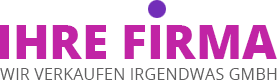 Musterfirma | Musterstrasse 99 | 01234 MusterhausenRechnungsempfänger (Firmenname)
z.H. Herr Mustermann
Musterstrasse 55
54321 Musterstadt

Anleitung zu dieser RechnungÜberschrift der Rechnungsleistung Vielen Dank für Ihren Auftrag. Wir erlauben uns für unsere Bemühungen folgende Positionen in Rechnung zu stellen. Bitte überweisen Sie den Betrag ohne Abzüge innerhalb von 14 Tagen auf das unten stehende Bankkonto. Ihre Firma 	Kontaktaufnahme	Bankverbindung
Musterstrasse 99	Tel: 06406 – 1234567	Volksbank Musterhausen
01234 Musterhausen	Email: info@irgendwas.de	IBAN: DE3454567345Pos.BeschreibungMenge / Std.Einzelpreis
nettoGesamtpreis
netto1Grafikdesign10 Std.50 €500,00 €2Broschüren2 Stck.150 €300,00 €Gesamtsumme (Netto)Gesamtsumme (Netto)Gesamtsumme (Netto)Gesamtsumme (Netto)800,00 €19% Umsatzsteuer19% Umsatzsteuer19% Umsatzsteuer19% Umsatzsteuer152,00 €Endsumme zzgl. 19,00% MwSt.Endsumme zzgl. 19,00% MwSt.Endsumme zzgl. 19,00% MwSt.Endsumme zzgl. 19,00% MwSt.952,00 €